В НОВОМ УЧЕБНОМ ГОДУ  ПЕРВЫЙ  ДЕТСКИЙ МАСТЕР - КЛАСС  ПРОВЕЛ РАМИЛЬ Р.ОН ПОДЕЛИЛСЯ ОПЫТОМ ИЗГОТОВЛЕНИЯ АППЛИКАЦИИ ИЗ ЗАСУШЕННЫХ ЛИСТЬЕВИ У ДЕТЕЙ ВСЕ ПОЛУЧИЛОСЬ!Воспитатель старшей дошкольной группы Н,П.Прутовых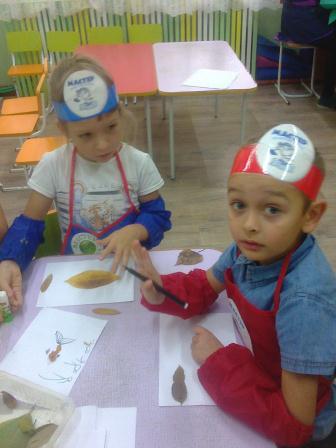 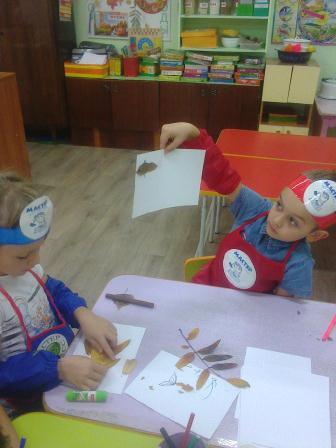 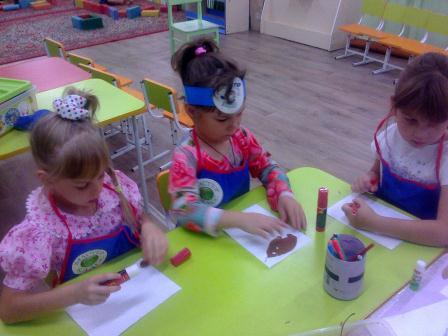 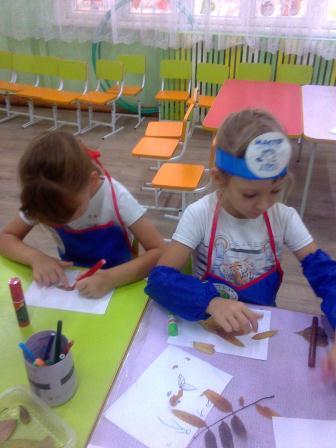 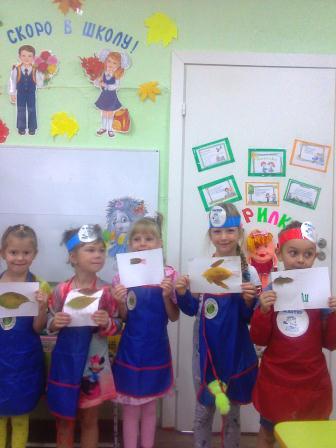 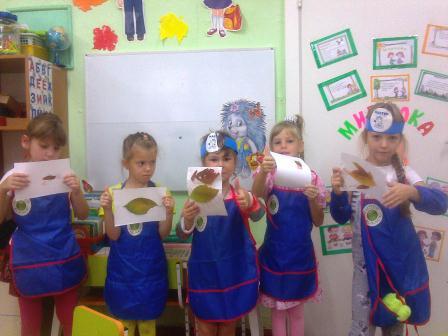 